Name 											KlasseWir bauen ein TangramWas ist ein Tangram?Es wurde vermutlich schon um 500 v.Chr. im alten China erfunden. Das originale Tangram-Spiel besteht aus 7 geometrischen Formen, die zusammen ein Quadrat bilden: Zwei große Dreiecke, ein mittelgroßes Dreieck, zwei kleine Dreiecke, ein Quadrat und ein Rhomboid (auch Parallelogramm genannt).Was brauchst du?Pappe, Schere, Bleistift, Lineal, eventuell Farbstifte oder farbiges PapierWie wird das Tangram hergestellt?Klebe die Vorlage auf die Pappe und bemale sie. Schneide exakt an den Linien aus.Schon kann das Legen beginnen.Wer möchte, kann sich aus Pappe auch noch einen Rahmen dazu bauen.Was wird trainiert?Es trainiert die räumliche Vorstellungskraft, braucht Geduld und Kreativität. Der Fantasie sind fast keine Grenzen gesetzt - es gibt viele Tausend Möglichkeiten!

Wie wird gespielt?
Die Spielregeln besagen: alle sieben Steine müssen verwendet werden. Sie dürfen sich nicht überlappen, müssen sich aber berühren.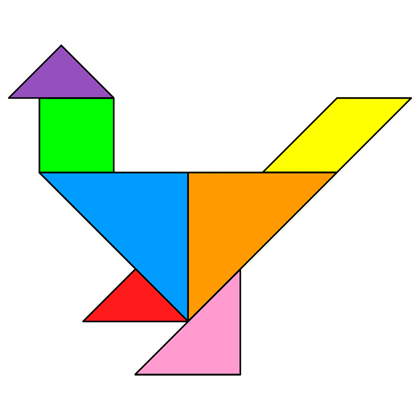 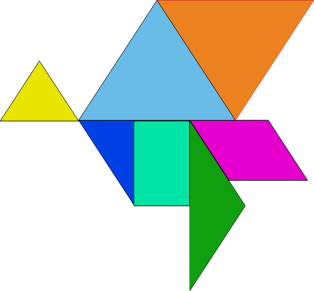 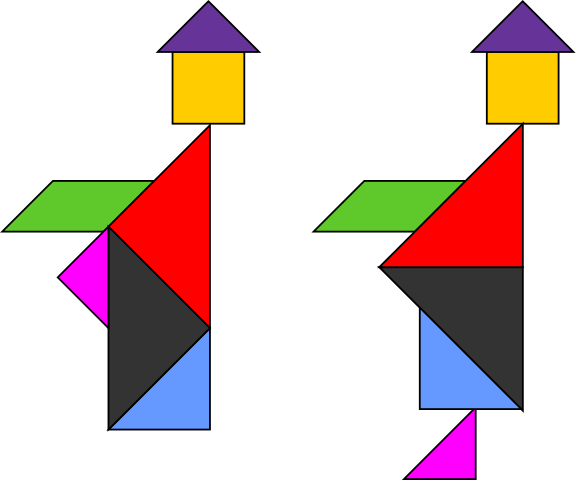 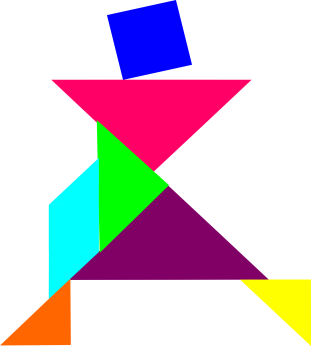 